Ciao di nuovo.Ponovno pozdravljeni.Pri tej uri si na YT poglejte posnetek LE PARTI DEL CORPO DEGLI ANIMALIS pomočjo posnetka ter slovarja rešite delovni list Il corpo degli animali.Nato si na YT poglejte pravljico L'elefante e la formica | Storie Per Bambini | Favole Per Bambini | Fiabe Italiane in iz zgodbice izluščite nauk zgodbe.V YT lahko kar prekopirate označena naslova pesmi ali pa si pomagate s spodnjo spletno povezavo.https://www.youtube.com/watch?v=Uwv6TolcV3Mhttps://www.youtube.com/watch?v=WQanxlMyU_ANa šolski email mi nato pošljite delovni list Il corpo degli animali, če želite, da vam ga pregledam, nauk zgodbe pa lahko zapišete kar v slovenščini.V primeru kakršnih koli težav me lahko kontaktirate preko šolskega emaila.Lep pozdrav,Andrejka RepičIL CORPO DEGLI ANIMALICosa hanno gli animali?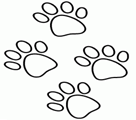 ŠTIRI TACE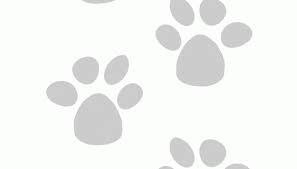 DVE TACI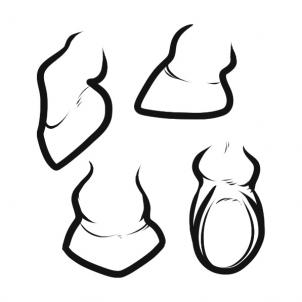 KOPITA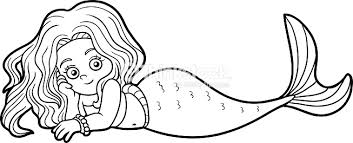 PLAVUTI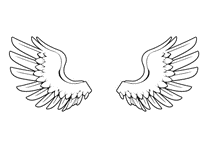 KRILA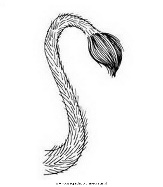 REP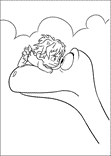 NOS         GOBEC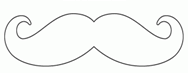 BRKE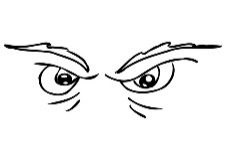 OČI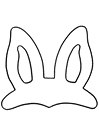 UŠESA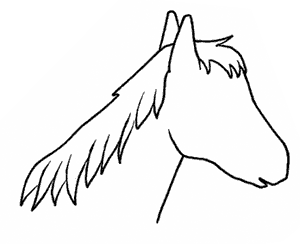 GRIVA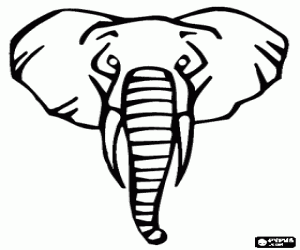 OKLI/ČEKANI
DLAKAKOŽAPERJELUSKE

KREMPLI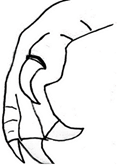 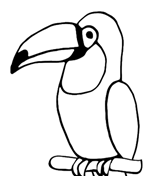 KLJUN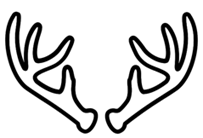 
ROGOVI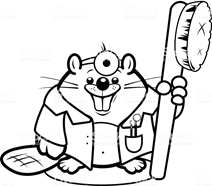 ZOBJE